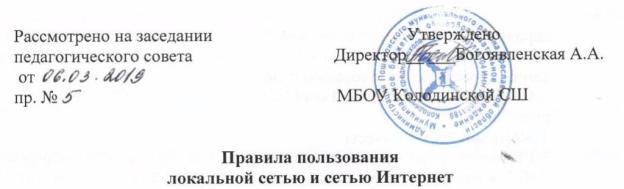 Правила пользованиялокальной сетью и сетью Интернет1. Общие положения1.1. Данные Правила регулируют доступ учителей, сотрудников и обучающихся школы к локальной сети МБОУ Колодинской СШ и к сети Интернет.1.2. Доступ к сети Интернет предоставляется педагогам, сотрудникам и обучающимся МБОУ Колодинской СШ для учебной, учебно-методической, научно-исследовательской работы, поддержки внешних связей, обновления программного обеспечения, расширения личного кругозора.1.3. Распределением цифровых образовательных ресурсов на компьютерах в предметных кабинетах занимаются ответственные за кабинет, назначенные приказом директора  МБОУ Колодинской СШ.Ответственный за кабинет отвечает за распределение ресурсов компьютера, использование данного компьютера для учебных целей в соответствии с данными Правилами, защиту информации от вирусов.1.4. По окончании учебного года перед выходом в отпуск ответственные за кабинет обязаны передать компьютерное оборудование на временное хранение в соответствии с приказом по МБОУ Колодинской СШ. Приказ о передаче во временное хранение компьютерной техники, в которомоговариваются место временного хранения, сроки сдачи и ответственный за прием техники, издается не позднее 30 мая.1.5. Ответственный за компьютерный класс отвечает за распределение общедоступных цифровых образовательных ресурсов компьютеров класса, защиту от несанкционированного доступа и вирусов, в целом за использование компьютеров класса обучающимися, педагогами и сотрудниками МБОУ Колодинской СШ для учебных и методических целей в соответствии с данными Правилами.2. Локальная сеть МБОУ Колодинской СШ2.1. Локальная сеть МБОУ Колодинской СШ работает под управлением сервера, который предоставляет свои ресурсы пользователям локальной сети.2.2. Сервер предоставляет клиентам следующие услуги: предоставление электронных вариантов учебной и научной литературы, электронные учебники и электронные варианты пособий и методических указаний, используемых в учебном процессе; новости, культурную информацию, учебную видео- и аудиоинформацию.2.3. Доступ к информации на сервере МБОУ Колодинской СШ может быть организован как в виде сайта школы в сети Интернет, так и в виде доступа по паролю к файлам на дисках сервера. Решение о размещении информации на сервере МБОУ Колодинской СШ  в том или ином виде принимает системныйадминистратор по согласованию с директором.2.4. Пользователи локальной сети МБОУ Колодинской СШ  подлежат регистрации.3. Компьютерные классы3.1.Компьютерные классы служат для обучения обучающихся информатике и ИКТ в учебном процессе и оказания методической помощи педагогическим работникам и обучающимся. Для этого:- в рамках учебного плана в нем проводятся аудиторные занятия по дисциплине «Информатика и ИКТ» и другие занятия с использованием компьютеров;- отводятся часы для самоподготовки обучающихся к занятиям;- формируется банк программных продуктов различного назначения.3.2. Обучающиеся и педагогические работники МБОУ Колодинской СШ имеют право в компьютерном классе:- использовать программное обеспечение, установленное в компьютерном классе для работы над проектными работами и рефератами;- использовать Интернет для поиска необходимой информации для учебной или общественной деятельности;- работать над созданием собственных интернет-ресурсов.3.3. В компьютерном классе запрещено:- использовать Интернет в развлекательных целях и других целях, противоречащих п. 1.2 настоящих Правил;- устанавливать программное обеспечение без разрешения системного администратора;- играть в компьютерные игры;- вносить изменения в аппаратную конфигурацию компьютеров (перенос клавиатуры/мыши с одного ПК на другой, переключение мониторов и т.д.);- нарушать Правила внутреннего распорядка школы;- находиться рядом с компьютером одетым в верхнюю одежду (куртки, плащи и т.д.);- ставить сумки, класть сотовые телефоны и другие личные вещи (за исключением письменных принадлежностей) рядом с компьютером;- категорически запрещается включать, выключать или перезагружать компьютер без разрешения ответственного за кабинет.4. Ответственность4.1. Ответственность за регистрацию пользователей локальной сети, физическую доступность информации на сервере несет системный администратор МБОУ Колодинской СШ.4.2. Ответственность за размещение информации на сервере в том или ином виде в соответствии с законодательством об авторских правах РФ несет системный администратор.